Appendix 1—Questionnaire for First Round of Cognitive Interviews (Interviewer Administered NHIS Questions)OMB No. 0920-0222: Approval expires 07/31/2018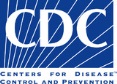 The National Center for Health Statistics, part of the Centers for Disease Control and Prevention, is conducting a study and we need your help.  We are interested in your health and wellness, and will be asking you a series of questions about your health history, behaviors, and opinions.  This should take about 60 minutes or less to complete.  Participation in this survey is completely voluntary, and you may skip any question(s) you do not want to answer and may quit the survey at any time.  You will not receive any monetary reward or incentive for participating in this survey.  The information being collected is for research purposes only, and will assist NCHS and CDC in their ongoing efforts to track the health of the American public.  Your data will be held confidential, will be used for statistical purposes only, and will not be disclosed or released to other persons without your consent in accordance with Section 308(d) of the Public Health Service Act and the Confidential Information and Statistical Efficiency Act.  If you have any questions about this study, please call the office of the Ethics Review Board at the National Center for Health Statistics, toll-free at 1-800-223-8118.  Please leave a brief message with your name and phone number.  Say that you are calling about Protocol #2010-19-XX [Note:  The amendment number will be inserted into the form once NCHS ERB approval has been received]. Your call will be returned as soon as possible.Click the “Next” button below to begin.The Public Health Service Act provides us with the authority to do this research (42 United States Code 242k).  All information which would permit identification of any individual, a practice, or an establishment will be held confidential, will be used for statistical purposes only by NCHS staff, contractors, and agents only when required and with necessary controls, and will not be disclosed or released to other persons without the consent of the individual or the establishment in accordance with section 308(d) of the Public Health Service Act (42 USC 242m) and the Confidential Information Protection and Statistical Efficiency Act (PL-107-347).  Public reporting burden for this collection of information is estimated to average 60 minutes per response, including the time for reviewing instructions, searching existing data sources, gathering and maintaining the data needed, and completing and reviewing the collection of information.  An agency may not conduct or sponsor, and a person is not required to respond to, a collection of information unless it displays a currently valid OMB control number.  Send comments regarding this burden estimate or any other aspect of this collection of information, including suggestions for reducing this burden, to CDC/ATSDR Reports Clearance Officer; 1600 Clifton Road, MS D-24, Atlanta, GA 30333, ATTN: PRA (0920-0222). PHSTATQuestion TextQuestion TextQuestion TextQuestion TextQuestion TextQuestion TextWould you say [fill: your/ALIAS’s] health in general is excellent, very good, good, fair, or poor?Would you say [fill: your/ALIAS’s] health in general is excellent, very good, good, fair, or poor?Would you say [fill: your/ALIAS’s] health in general is excellent, very good, good, fair, or poor?Would you say [fill: your/ALIAS’s] health in general is excellent, very good, good, fair, or poor?Would you say [fill: your/ALIAS’s] health in general is excellent, very good, good, fair, or poor?Would you say [fill: your/ALIAS’s] health in general is excellent, very good, good, fair, or poor?Would you say [fill: your/ALIAS’s] health in general is excellent, very good, good, fair, or poor?Answer Categories (Select Only 1)Answer Categories (Select Only 1)Answer Categories (Select Only 1)Answer Categories (Select Only 1)Answer Categories (Select Only 1)Answer Categories (Select Only 1)Answer Categories (Select Only 1)ExcellentExcellentVery goodVery goodGoodGoodFairPoorPoorPoor<Don’t Know><Don’t Know><Refused><Refused>Question UniverseQuestion UniverseAll Sample Respondents All Sample Respondents All Sample Respondents All Sample Respondents All Sample Respondents Skip InstructionsSkip InstructionsGO TO FSRUNOUTGO TO FSRUNOUTGO TO FSRUNOUTGO TO FSRUNOUTGO TO FSRUNOUTFSRUNOUTQuestion TextQuestion TextQuestion TextQuestion TextI worried whether my food would run out before I got money to buy moreI worried whether my food would run out before I got money to buy moreI worried whether my food would run out before I got money to buy moreI worried whether my food would run out before I got money to buy moreI worried whether my food would run out before I got money to buy moreAnswer Categories (Select Only 1)Answer Categories (Select Only 1)Answer Categories (Select Only 1)Answer Categories (Select Only 1)Answer Categories (Select Only 1)Often TrueOften TrueSometimes TrueNever True<Don’t Know>Question UniverseQuestion UniverseAll sample respondentsAll sample respondentsAll sample respondentsSkip InstructionsSkip Instructions<1,2,3,DK,R> GO TO FSLAST<1,2,3,DK,R> GO TO FSLAST<1,2,3,DK,R> GO TO FSLASTFSLASTQuestion TextQuestion TextQuestion TextQuestion TextThe food that I bought just didn't last, and I didn't have money to get more.The food that I bought just didn't last, and I didn't have money to get more.The food that I bought just didn't last, and I didn't have money to get more.The food that I bought just didn't last, and I didn't have money to get more.The food that I bought just didn't last, and I didn't have money to get more.Answer Categories (Select Only 1)Answer Categories (Select Only 1)Answer Categories (Select Only 1)Answer Categories (Select Only 1)Answer Categories (Select Only 1)Often TrueOften TrueSometimes TrueNever True<Don’t Know>Question UniverseQuestion UniverseAll sample respondentsAll sample respondentsAll sample respondentsSkip InstructionsSkip Instructions<1,2,3,DK,R> GO TO FSBALANC<1,2,3,DK,R> GO TO FSBALANC<1,2,3,DK,R> GO TO FSBALANCFSBALANCQuestion TextQuestion TextQuestion TextQuestion TextI couldn't afford to eat balanced meals.?I couldn't afford to eat balanced meals.?I couldn't afford to eat balanced meals.?I couldn't afford to eat balanced meals.?I couldn't afford to eat balanced meals.?Answer Categories (Select Only 1)Answer Categories (Select Only 1)Answer Categories (Select Only 1)Answer Categories (Select Only 1)Answer Categories (Select Only 1)Often TrueOften TrueSometimes TrueNever True<Don’t Know>Question UniverseQuestion UniverseAll sample respondentsAll sample respondentsAll sample respondentsSkip InstructionsSkip Instructions<1,2,3,DK,R> GO TO FSSKIP<1,2,3,DK,R> GO TO FSSKIP<1,2,3,DK,R> GO TO FSSKIPFSSKIPQuestion TextQuestion TextQuestion TextQuestion TextIn the last 30 days, did you ever cut the size of your meals or skip meals because there wasn't enough money for food?In the last 30 days, did you ever cut the size of your meals or skip meals because there wasn't enough money for food?In the last 30 days, did you ever cut the size of your meals or skip meals because there wasn't enough money for food?In the last 30 days, did you ever cut the size of your meals or skip meals because there wasn't enough money for food?In the last 30 days, did you ever cut the size of your meals or skip meals because there wasn't enough money for food?Answer Categories (Select Only 1)Answer Categories (Select Only 1)Answer Categories (Select Only 1)Answer Categories (Select Only 1)Answer Categories (Select Only 1)YesYesNo<Don’t Know><Refused>Question UniverseQuestion UniverseAll sample respondentsAll sample respondentsAll sample respondentsSkip InstructionsSkip Instructions<1,2,3,DK,R> GO TO FSLESS<1,2,3,DK,R> GO TO FSLESS<1,2,3,DK,R> GO TO FSLESSFSLESSQuestion TextQuestion TextQuestion TextQuestion TextIn the last 30 days, did you ever eat less than you felt you should because there wasn't enough money for food?In the last 30 days, did you ever eat less than you felt you should because there wasn't enough money for food?In the last 30 days, did you ever eat less than you felt you should because there wasn't enough money for food?In the last 30 days, did you ever eat less than you felt you should because there wasn't enough money for food?In the last 30 days, did you ever eat less than you felt you should because there wasn't enough money for food?Answer Categories (Select Only 1)Answer Categories (Select Only 1)Answer Categories (Select Only 1)Answer Categories (Select Only 1)Answer Categories (Select Only 1)YesYesNo<Don’t Know><Refused>Question UniverseQuestion UniverseAll sample respondentsAll sample respondentsAll sample respondentsSkip InstructionsSkip Instructions<1,2,3,DK,R> GO TO FSHUNGRY<1,2,3,DK,R> GO TO FSHUNGRY<1,2,3,DK,R> GO TO FSHUNGRYFSHUNGRYQuestion TextQuestion TextQuestion TextQuestion TextIn the last 30 days, were you ever hungry but didn't eat because there wasn't enough money for food?In the last 30 days, were you ever hungry but didn't eat because there wasn't enough money for food?In the last 30 days, were you ever hungry but didn't eat because there wasn't enough money for food?In the last 30 days, were you ever hungry but didn't eat because there wasn't enough money for food?In the last 30 days, were you ever hungry but didn't eat because there wasn't enough money for food?Answer Categories (Select Only 1)Answer Categories (Select Only 1)Answer Categories (Select Only 1)Answer Categories (Select Only 1)Answer Categories (Select Only 1)YesYesNo<Don’t Know><Refused>Question UniverseQuestion UniverseAll sample respondentsAll sample respondentsAll sample respondentsSkip InstructionsSkip Instructions<1,2,3,DK,R> GO TO FSWEIGHT<1,2,3,DK,R> GO TO FSWEIGHT<1,2,3,DK,R> GO TO FSWEIGHTFSWEIGHTQuestion TextQuestion TextQuestion TextQuestion TextIn the last 30 days, did you lose weight because there wasn't enough money for food?In the last 30 days, did you lose weight because there wasn't enough money for food?In the last 30 days, did you lose weight because there wasn't enough money for food?In the last 30 days, did you lose weight because there wasn't enough money for food?In the last 30 days, did you lose weight because there wasn't enough money for food?Answer Categories (Select Only 1)Answer Categories (Select Only 1)Answer Categories (Select Only 1)Answer Categories (Select Only 1)Answer Categories (Select Only 1)YesYesNo<Don’t Know><Refused>Question UniverseQuestion UniverseAll sample respondentsAll sample respondentsAll sample respondentsSkip InstructionsSkip Instructions<1,2,3,DK,R> GO TO FHCDV2W<1,2,3,DK,R> GO TO FHCDV2W<1,2,3,DK,R> GO TO FHCDV2WFHCDV2WQuestion TextQuestion TextQuestion TextQuestion TextDuring the last 2 weeks, did you see a doctor or other health care professional at a doctor's office, a clinic, an emergency room, or some other place?During the last 2 weeks, did you see a doctor or other health care professional at a doctor's office, a clinic, an emergency room, or some other place?During the last 2 weeks, did you see a doctor or other health care professional at a doctor's office, a clinic, an emergency room, or some other place?During the last 2 weeks, did you see a doctor or other health care professional at a doctor's office, a clinic, an emergency room, or some other place?During the last 2 weeks, did you see a doctor or other health care professional at a doctor's office, a clinic, an emergency room, or some other place?Answer Categories (Select Only 1)Answer Categories (Select Only 1)Answer Categories (Select Only 1)Answer Categories (Select Only 1)Answer Categories (Select Only 1)YesYesNo<Don’t Know><Refused>Question UniverseQuestion UniverseAll sample respondentsAll sample respondentsAll sample respondentsSkip InstructionsSkip Instructions<1> GO TO PHCDVN2W; <2,DK,R> GO TO F10DVYR<1> GO TO PHCDVN2W; <2,DK,R> GO TO F10DVYR<1> GO TO PHCDVN2W; <2,DK,R> GO TO F10DVYRPHCDVN2WQuestion TextQuestion TextQuestion TextQuestion TextHow many times did you visit a doctor or other health care professional during the last 2 weeks?How many times did you visit a doctor or other health care professional during the last 2 weeks?How many times did you visit a doctor or other health care professional during the last 2 weeks?How many times did you visit a doctor or other health care professional during the last 2 weeks?How many times did you visit a doctor or other health care professional during the last 2 weeks?Answer Categories (Select Only 1)Answer Categories (Select Only 1)Answer Categories (Select Only 1)Answer Categories (Select Only 1)Answer Categories (Select Only 1)[OPEN NUMERIC RESPONSE][OPEN NUMERIC RESPONSE][OPEN NUMERIC RESPONSE]<Don’t Know><Refused>Question UniverseQuestion UniverseRespondents who answered <1> to FHCDV2WRespondents who answered <1> to FHCDV2WRespondents who answered <1> to FHCDV2WSkip InstructionsSkip InstructionsGO TO F10DVYRGO TO F10DVYRGO TO F10DVYRF10DVYRQuestion TextQuestion TextQuestion TextQuestion TextDuring the past 12 months, did you receive care from doctors or other health care professionals 10 or more times? Do not include telephone calls.During the past 12 months, did you receive care from doctors or other health care professionals 10 or more times? Do not include telephone calls.During the past 12 months, did you receive care from doctors or other health care professionals 10 or more times? Do not include telephone calls.During the past 12 months, did you receive care from doctors or other health care professionals 10 or more times? Do not include telephone calls.During the past 12 months, did you receive care from doctors or other health care professionals 10 or more times? Do not include telephone calls.Answer Categories (Select Only 1)Answer Categories (Select Only 1)Answer Categories (Select Only 1)Answer Categories (Select Only 1)Answer Categories (Select Only 1)YesYesNo<Don’t Know><Refused>Question UniverseQuestion UniverseAll sample respondentsAll sample respondentsAll sample respondentsSkip InstructionsSkip InstructionsGO TO FHICOVGO TO FHICOVGO TO FHICOVFHICOVQuestion TextQuestion TextQuestion TextQuestion TextQuestion TextThe next few questions are about health insurance, including health insurance obtained through employment, purchased directly, as well as government programs like Medicare and Medicaid that provide Medical care or help pay medical bills.  Are you covered by any kind of health insurance or some other kind of health care plan?The next few questions are about health insurance, including health insurance obtained through employment, purchased directly, as well as government programs like Medicare and Medicaid that provide Medical care or help pay medical bills.  Are you covered by any kind of health insurance or some other kind of health care plan?The next few questions are about health insurance, including health insurance obtained through employment, purchased directly, as well as government programs like Medicare and Medicaid that provide Medical care or help pay medical bills.  Are you covered by any kind of health insurance or some other kind of health care plan?The next few questions are about health insurance, including health insurance obtained through employment, purchased directly, as well as government programs like Medicare and Medicaid that provide Medical care or help pay medical bills.  Are you covered by any kind of health insurance or some other kind of health care plan?The next few questions are about health insurance, including health insurance obtained through employment, purchased directly, as well as government programs like Medicare and Medicaid that provide Medical care or help pay medical bills.  Are you covered by any kind of health insurance or some other kind of health care plan?The next few questions are about health insurance, including health insurance obtained through employment, purchased directly, as well as government programs like Medicare and Medicaid that provide Medical care or help pay medical bills.  Are you covered by any kind of health insurance or some other kind of health care plan?Answer Categories (Select Only 1)Answer Categories (Select Only 1)Answer Categories (Select Only 1)Answer Categories (Select Only 1)Answer Categories (Select Only 1)Answer Categories (Select Only 1)YesYesNo<Don’t Know><Refused><Refused>Question UniverseQuestion UniverseAll sample respondentsAll sample respondentsAll sample respondentsAll sample respondentsSkip InstructionsSkip Instructions<1, DK,R> GO TO HIKIND; <2> GO TO WRKCOR<1, DK,R> GO TO HIKIND; <2> GO TO WRKCOR<1, DK,R> GO TO HIKIND; <2> GO TO WRKCOR<1, DK,R> GO TO HIKIND; <2> GO TO WRKCORHIKINDQuestion TextQuestion TextQuestion TextQuestion TextQuestion TextWhat kinds of health insurance or health care coverage do you have? Include those plans that pay for only one type of service, such as nursing home care, accidents, or dental care. Exclude private plans that only provide extra cash while hospitalized.  You may more than one answer.What kinds of health insurance or health care coverage do you have? Include those plans that pay for only one type of service, such as nursing home care, accidents, or dental care. Exclude private plans that only provide extra cash while hospitalized.  You may more than one answer.What kinds of health insurance or health care coverage do you have? Include those plans that pay for only one type of service, such as nursing home care, accidents, or dental care. Exclude private plans that only provide extra cash while hospitalized.  You may more than one answer.What kinds of health insurance or health care coverage do you have? Include those plans that pay for only one type of service, such as nursing home care, accidents, or dental care. Exclude private plans that only provide extra cash while hospitalized.  You may more than one answer.What kinds of health insurance or health care coverage do you have? Include those plans that pay for only one type of service, such as nursing home care, accidents, or dental care. Exclude private plans that only provide extra cash while hospitalized.  You may more than one answer.What kinds of health insurance or health care coverage do you have? Include those plans that pay for only one type of service, such as nursing home care, accidents, or dental care. Exclude private plans that only provide extra cash while hospitalized.  You may more than one answer.Answer Categories (Select One or More)Answer Categories (Select One or More)Answer Categories (Select One or More)Answer Categories (Select One or More)Answer Categories (Select One or More)Answer Categories (Select One or More)Private Health InsurancePrivate Health InsuranceMedicareMedi-GapMedicaidMedicaidSCHIP (CHIP/Children's Health Insurance Program)SCHIP (CHIP/Children's Health Insurance Program)Military health care (TRICARE/VA/CHAMP-VA)Indian Health ServiceState-sponsored health planState-sponsored health planOther government programOther government programSingle service plan (e.g., dental, vision, prescriptions)No coverage of any type<Don’t Know><Refused>Question UniverseQuestion UniverseRespondents who answered <1,DK,R> to FHICOVRespondents who answered <1,DK,R> to FHICOVRespondents who answered <1,DK,R> to FHICOVRespondents who answered <1,DK,R> to FHICOVSkip InstructionsSkip Instructions<1> GO TO PLNMGD; <2,3,4,5,6,7,8,9,10,11,DK,R> GO TO WRKCOR<1> GO TO PLNMGD; <2,3,4,5,6,7,8,9,10,11,DK,R> GO TO WRKCOR<1> GO TO PLNMGD; <2,3,4,5,6,7,8,9,10,11,DK,R> GO TO WRKCOR<1> GO TO PLNMGD; <2,3,4,5,6,7,8,9,10,11,DK,R> GO TO WRKCORPLNMGDQuestion TextQuestion TextQuestion TextQuestion TextQuestion TextWhat type of private plan do you have?What type of private plan do you have?What type of private plan do you have?What type of private plan do you have?What type of private plan do you have?What type of private plan do you have?Answer Categories (Select Only 1)Answer Categories (Select Only 1)Answer Categories (Select Only 1)Answer Categories (Select Only 1)Answer Categories (Select Only 1)Answer Categories (Select Only 1)HMO (Health Maintenance Organization)HMO (Health Maintenance Organization)IPA (Individual Practice Plan)PPO (Preferred Provider Organization)POS (Point of Service)Fee-for-ServiceIndemnityIndemnitySome Other Kind of PlanSome Other Kind of Plan<Don’t Know><Refused>Question UniverseQuestion UniverseRespondents who answered <1> to HIKINDRespondents who answered <1> to HIKINDRespondents who answered <1> to HIKINDRespondents who answered <1> to HIKINDSkip InstructionsSkip Instructions<1,2,3,4,5,6,DK,R> GO TO MGCHMD<1,2,3,4,5,6,DK,R> GO TO MGCHMD<1,2,3,4,5,6,DK,R> GO TO MGCHMD<1,2,3,4,5,6,DK,R> GO TO MGCHMDMGCHMDQuestion TextQuestion TextQuestion TextQuestion TextUnder you private plan, can you choose any doctor or must you choose one from a specific group or list of doctors?Under you private plan, can you choose any doctor or must you choose one from a specific group or list of doctors?Under you private plan, can you choose any doctor or must you choose one from a specific group or list of doctors?Under you private plan, can you choose any doctor or must you choose one from a specific group or list of doctors?Under you private plan, can you choose any doctor or must you choose one from a specific group or list of doctors?Answer Categories (Select Only 1)Answer Categories (Select Only 1)Answer Categories (Select Only 1)Answer Categories (Select Only 1)Answer Categories (Select Only 1)Choose Any DoctorChoose Any DoctorChoose from a Group or List<Don’t Know><Refused>Question UniverseQuestion UniverseRespondents who answered <1,DK,R> to FHICOVRespondents who answered <1,DK,R> to FHICOVRespondents who answered <1,DK,R> to FHICOVSkip InstructionsSkip Instructions<1,2,DK,R> GO TO PCPREQ<1,2,DK,R> GO TO PCPREQ<1,2,DK,R> GO TO PCPREQPCPREQQuestion TextQuestion TextQuestion TextQuestion TextDoes this plan require you to have a primary care doctor who approves all your care?Does this plan require you to have a primary care doctor who approves all your care?Does this plan require you to have a primary care doctor who approves all your care?Does this plan require you to have a primary care doctor who approves all your care?Does this plan require you to have a primary care doctor who approves all your care?Answer Categories (Select Only 1)Answer Categories (Select Only 1)Answer Categories (Select Only 1)Answer Categories (Select Only 1)Answer Categories (Select Only 1)YesYesNo<Don’t Know><Refused>Question UniverseQuestion UniverseRespondents who answered <1> to HIKINDRespondents who answered <1> to HIKINDRespondents who answered <1> to HIKINDSkip InstructionsSkip InstructionsGO TO GO TO WRKCORGO TO GO TO WRKCORGO TO GO TO WRKCORWRKCORQuestion TextQuestion TextQuestion TextQuestion TextQuestion TextQuestion TextWhich of the following were you doing last week?Which of the following were you doing last week?Which of the following were you doing last week?Which of the following were you doing last week?Which of the following were you doing last week?Which of the following were you doing last week?Which of the following were you doing last week?Answer Categories (Select Only 1)Answer Categories (Select Only 1)Answer Categories (Select Only 1)Answer Categories (Select Only 1)Answer Categories (Select Only 1)Answer Categories (Select Only 1)Answer Categories (Select Only 1)Working for pay at a job or businessWorking for pay at a job or businessWith a job or business but not at workWith a job or business but not at workLooking for workLooking for workWorking, but not for pay, at a family-owned job or businessNot working at a job or business and not looking for workNot working at a job or business and not looking for workNot working at a job or business and not looking for work<Don’t Know><Don’t Know><Refused><Refused>Question UniverseQuestion UniverseAll Sample RespondentsAll Sample RespondentsAll Sample RespondentsAll Sample RespondentsAll Sample RespondentsSkip InstructionsSkip Instructions<1,DK,R> GO TO HYPEV; <2,3,4,5> GO TO WHYNOWK2<1,DK,R> GO TO HYPEV; <2,3,4,5> GO TO WHYNOWK2<1,DK,R> GO TO HYPEV; <2,3,4,5> GO TO WHYNOWK2<1,DK,R> GO TO HYPEV; <2,3,4,5> GO TO WHYNOWK2<1,DK,R> GO TO HYPEV; <2,3,4,5> GO TO WHYNOWK2WHYNOWK2Question TextQuestion TextQuestion TextQuestion TextWhat is the main reason you did not work last week?What is the main reason you did not work last week?What is the main reason you did not work last week?What is the main reason you did not work last week?What is the main reason you did not work last week?Answer Categories (Select Only 1)Answer Categories (Select Only 1)Answer Categories (Select Only 1)Answer Categories (Select Only 1)Answer Categories (Select Only 1)Taking care of house or familyTaking care of house or familyGoing to schoolRetiredOn a planned vacation from workOn family or maternity leaveOn family or maternity leaveTemporarily unable to work for health reasonsHave job or contract and off-seasonOn layoffDisabledDisabledOther<Don’t Know><Refused>Question UniverseQuestion UniverseRespondents who answered <2,3,4,5> to WRKCORRespondents who answered <2,3,4,5> to WRKCORRespondents who answered <2,3,4,5> to WRKCORSkip InstructionsSkip InstructionsGO TO HYPEVGO TO HYPEVGO TO HYPEVHYPEVQuestion TextQuestion TextQuestion TextQuestion TextHave you ever been told by a doctor or other health professional that you had hypertension, also called high blood pressure?Have you ever been told by a doctor or other health professional that you had hypertension, also called high blood pressure?Have you ever been told by a doctor or other health professional that you had hypertension, also called high blood pressure?Have you ever been told by a doctor or other health professional that you had hypertension, also called high blood pressure?Have you ever been told by a doctor or other health professional that you had hypertension, also called high blood pressure?Answer Categories (Select Only 1)Answer Categories (Select Only 1)Answer Categories (Select Only 1)Answer Categories (Select Only 1)Answer Categories (Select Only 1)YesYesNo<Don’t Know><Refused>Question UniverseQuestion UniverseAll sample respondentsAll sample respondentsAll sample respondentsSkip InstructionsSkip Instructions<1> GO TO HYPMDEV2; <2, DK, R> GO TO EPHEV<1> GO TO HYPMDEV2; <2, DK, R> GO TO EPHEV<1> GO TO HYPMDEV2; <2, DK, R> GO TO EPHEVHYPMDEV2Question TextQuestion TextQuestion TextQuestion TextHas a doctor ever proscribed any medicine for you high blood pressure?Has a doctor ever proscribed any medicine for you high blood pressure?Has a doctor ever proscribed any medicine for you high blood pressure?Has a doctor ever proscribed any medicine for you high blood pressure?Has a doctor ever proscribed any medicine for you high blood pressure?Answer Categories (Select Only 1)Answer Categories (Select Only 1)Answer Categories (Select Only 1)Answer Categories (Select Only 1)Answer Categories (Select Only 1)YesYesNo<Don’t Know><Refused>Question UniverseQuestion UniverseAll respondents who answered <1> to HYPEVAll respondents who answered <1> to HYPEVAll respondents who answered <1> to HYPEVSkip InstructionsSkip InstructionsGO TO HYPMED2GO TO HYPMED2GO TO HYPMED2HYPMED2Question TextQuestion TextQuestion TextQuestion TextAre you now taking any medicine prescribed by a doctor for your high blood pressure?Are you now taking any medicine prescribed by a doctor for your high blood pressure?Are you now taking any medicine prescribed by a doctor for your high blood pressure?Are you now taking any medicine prescribed by a doctor for your high blood pressure?Are you now taking any medicine prescribed by a doctor for your high blood pressure?Answer Categories (Select Only 1)Answer Categories (Select Only 1)Answer Categories (Select Only 1)Answer Categories (Select Only 1)Answer Categories (Select Only 1)YesYesNo<Don’t Know><Refused>Question UniverseQuestion UniverseAll respondents who answered <1> to HYPEVAll respondents who answered <1> to HYPEVAll respondents who answered <1> to HYPEVSkip InstructionsSkip InstructionsGO TO EPHEVGO TO EPHEVGO TO EPHEVEPHEVQuestion TextQuestion TextQuestion TextQuestion TextHave you ever been told by a doctor or other health professional that you had emphysema?Have you ever been told by a doctor or other health professional that you had emphysema?Have you ever been told by a doctor or other health professional that you had emphysema?Have you ever been told by a doctor or other health professional that you had emphysema?Have you ever been told by a doctor or other health professional that you had emphysema?Answer Categories (Select Only 1)Answer Categories (Select Only 1)Answer Categories (Select Only 1)Answer Categories (Select Only 1)Answer Categories (Select Only 1)YesYesNo<Don’t Know><Refused>Question UniverseQuestion UniverseSkip InstructionsSkip InstructionsGO TO COPDEVGO TO COPDEVGO TO COPDEVCOPDEVQuestion TextQuestion TextQuestion TextQuestion TextHave you ever been told by a doctor or other health professional that you had chronic obstructive pulmonary disease, also called COPD?Have you ever been told by a doctor or other health professional that you had chronic obstructive pulmonary disease, also called COPD?Have you ever been told by a doctor or other health professional that you had chronic obstructive pulmonary disease, also called COPD?Have you ever been told by a doctor or other health professional that you had chronic obstructive pulmonary disease, also called COPD?Have you ever been told by a doctor or other health professional that you had chronic obstructive pulmonary disease, also called COPD?Answer Categories (Select Only 1)Answer Categories (Select Only 1)Answer Categories (Select Only 1)Answer Categories (Select Only 1)Answer Categories (Select Only 1)YesYesNo<Don’t Know><Refused>Question UniverseQuestion UniverseSkip InstructionsSkip InstructionsGO TO AASMEVGO TO AASMEVGO TO AASMEVAASMEVQuestion TextQuestion TextQuestion TextQuestion TextHave you ever been told by a doctor or other health professional that you had asthma?Have you ever been told by a doctor or other health professional that you had asthma?Have you ever been told by a doctor or other health professional that you had asthma?Have you ever been told by a doctor or other health professional that you had asthma?Have you ever been told by a doctor or other health professional that you had asthma?Answer Categories (Select Only 1)Answer Categories (Select Only 1)Answer Categories (Select Only 1)Answer Categories (Select Only 1)Answer Categories (Select Only 1)YesYesNo<Don’t Know><Refused>Question UniverseQuestion UniverseAll Sample RespondentsAll Sample RespondentsAll Sample RespondentsSkip InstructionsSkip Instructions<1, DK, R> GO TO AASSTILL; <2> GO TO DIBEV<1, DK, R> GO TO AASSTILL; <2> GO TO DIBEV<1, DK, R> GO TO AASSTILL; <2> GO TO DIBEVAASSTILLQuestion TextQuestion TextQuestion TextQuestion TextDo you still have asthma?	Do you still have asthma?	Do you still have asthma?	Do you still have asthma?	Do you still have asthma?	Answer Categories (Select Only 1)Answer Categories (Select Only 1)Answer Categories (Select Only 1)Answer Categories (Select Only 1)Answer Categories (Select Only 1)YesYesNo<Don’t Know><Refused>Question UniverseQuestion UniverseRespondents who answered <1,DK,R> to AASMEVRespondents who answered <1,DK,R> to AASMEVRespondents who answered <1,DK,R> to AASMEVSkip InstructionsSkip InstructionsGO TO AASMYRGO TO AASMYRGO TO AASMYRAASMYRQuestion TextQuestion TextQuestion TextQuestion TextDuring the past 12 months have you had an episode of asthma, or an asthma attack?During the past 12 months have you had an episode of asthma, or an asthma attack?During the past 12 months have you had an episode of asthma, or an asthma attack?During the past 12 months have you had an episode of asthma, or an asthma attack?During the past 12 months have you had an episode of asthma, or an asthma attack?Answer Categories (Select Only 1)Answer Categories (Select Only 1)Answer Categories (Select Only 1)Answer Categories (Select Only 1)Answer Categories (Select Only 1)YesYesNo<Don’t Know><Refused>Question UniverseQuestion UniverseRespondents who answered <1,DK,R> to AASMEVRespondents who answered <1,DK,R> to AASMEVRespondents who answered <1,DK,R> to AASMEVSkip InstructionsSkip InstructionsGO TO AASMERYRGO TO AASMERYRGO TO AASMERYRAASMERYRQuestion TextQuestion TextQuestion TextQuestion TextDuring the past 12 months have you had to visit an emergency room or urgent care center because of asthma?During the past 12 months have you had to visit an emergency room or urgent care center because of asthma?During the past 12 months have you had to visit an emergency room or urgent care center because of asthma?During the past 12 months have you had to visit an emergency room or urgent care center because of asthma?During the past 12 months have you had to visit an emergency room or urgent care center because of asthma?Answer Categories (Select Only 1)Answer Categories (Select Only 1)Answer Categories (Select Only 1)Answer Categories (Select Only 1)Answer Categories (Select Only 1)YesYesNo<Don’t Know><Refused>Question UniverseQuestion UniverseRespondents who answered <1,DK,R> to AASMEVRespondents who answered <1,DK,R> to AASMEVRespondents who answered <1,DK,R> to AASMEVSkip InstructionsSkip InstructionsGO TO DIBEVGO TO DIBEVGO TO DIBEVDIBEVQuestion TextQuestion TextQuestion TextQuestion TextQuestion TextQuestion Text[Fill1 for female respondents: Other than during pregnancy, have you ever been told by a doctor or other health professional that you have diabetes or sugar diabetes?]/[Fill2 for male respondents: Have you ever been told by a doctor or other health professional that you have diabetes or sugar diabetes?][Fill1 for female respondents: Other than during pregnancy, have you ever been told by a doctor or other health professional that you have diabetes or sugar diabetes?]/[Fill2 for male respondents: Have you ever been told by a doctor or other health professional that you have diabetes or sugar diabetes?][Fill1 for female respondents: Other than during pregnancy, have you ever been told by a doctor or other health professional that you have diabetes or sugar diabetes?]/[Fill2 for male respondents: Have you ever been told by a doctor or other health professional that you have diabetes or sugar diabetes?][Fill1 for female respondents: Other than during pregnancy, have you ever been told by a doctor or other health professional that you have diabetes or sugar diabetes?]/[Fill2 for male respondents: Have you ever been told by a doctor or other health professional that you have diabetes or sugar diabetes?][Fill1 for female respondents: Other than during pregnancy, have you ever been told by a doctor or other health professional that you have diabetes or sugar diabetes?]/[Fill2 for male respondents: Have you ever been told by a doctor or other health professional that you have diabetes or sugar diabetes?][Fill1 for female respondents: Other than during pregnancy, have you ever been told by a doctor or other health professional that you have diabetes or sugar diabetes?]/[Fill2 for male respondents: Have you ever been told by a doctor or other health professional that you have diabetes or sugar diabetes?][Fill1 for female respondents: Other than during pregnancy, have you ever been told by a doctor or other health professional that you have diabetes or sugar diabetes?]/[Fill2 for male respondents: Have you ever been told by a doctor or other health professional that you have diabetes or sugar diabetes?]Answer Categories (Select Only 1)Answer Categories (Select Only 1)Answer Categories (Select Only 1)Answer Categories (Select Only 1)Answer Categories (Select Only 1)Answer Categories (Select Only 1)Answer Categories (Select Only 1)YesYesNoNoBorderline<Don’t Know><Refused>Question UniverseQuestion UniverseQuestion UniverseAll sample respondentsAll sample respondentsAll sample respondentsAll sample respondentsSkip InstructionsSkip InstructionsSkip Instructions<1> GO TO DIBAGE; <2,DK,R> GO TO DIBPRE1; <3> GO TO INSLN<1> GO TO DIBAGE; <2,DK,R> GO TO DIBPRE1; <3> GO TO INSLN<1> GO TO DIBAGE; <2,DK,R> GO TO DIBPRE1; <3> GO TO INSLN<1> GO TO DIBAGE; <2,DK,R> GO TO DIBPRE1; <3> GO TO INSLNDIBPRE1Question TextQuestion TextQuestion TextQuestion TextHave you ever been told by a doctor or other health professional that you have any of the following: prediabetes, impaired fasting glucose, impaired glucose tolerance, borderline diabetes, or high blood sugar?Have you ever been told by a doctor or other health professional that you have any of the following: prediabetes, impaired fasting glucose, impaired glucose tolerance, borderline diabetes, or high blood sugar?Have you ever been told by a doctor or other health professional that you have any of the following: prediabetes, impaired fasting glucose, impaired glucose tolerance, borderline diabetes, or high blood sugar?Have you ever been told by a doctor or other health professional that you have any of the following: prediabetes, impaired fasting glucose, impaired glucose tolerance, borderline diabetes, or high blood sugar?Have you ever been told by a doctor or other health professional that you have any of the following: prediabetes, impaired fasting glucose, impaired glucose tolerance, borderline diabetes, or high blood sugar?Answer Categories (Select Only 1)Answer Categories (Select Only 1)Answer Categories (Select Only 1)Answer Categories (Select Only 1)Answer Categories (Select Only 1)YesYesNo<Don’t Know><Refused>Question UniverseQuestion UniverseRespondents who answered <2,DK,R> to DIBEVRespondents who answered <2,DK,R> to DIBEVRespondents who answered <2,DK,R> to DIBEVSkip InstructionsSkip Instructions<1> GO TO INSLN; <2,DK,R> GO TO CBRCHYR<1> GO TO INSLN; <2,DK,R> GO TO CBRCHYR<1> GO TO INSLN; <2,DK,R> GO TO CBRCHYRDIBAGEQuestion TextQuestion TextQuestion TextQuestion TextHow old were you when a doctor or other health professional first told you that you had diabetes or sugar diabetes?How old were you when a doctor or other health professional first told you that you had diabetes or sugar diabetes?How old were you when a doctor or other health professional first told you that you had diabetes or sugar diabetes?How old were you when a doctor or other health professional first told you that you had diabetes or sugar diabetes?How old were you when a doctor or other health professional first told you that you had diabetes or sugar diabetes?Answer Categories (Select Only 1)Answer Categories (Select Only 1)Answer Categories (Select Only 1)Answer Categories (Select Only 1)Answer Categories (Select Only 1)[OPEN NUMERIC RESPONSE][OPEN NUMERIC RESPONSE][OPEN NUMERIC RESPONSE]<Don’t Know><Refused>Question UniverseQuestion UniverseRespondents who answered <1> to DIBEVRespondents who answered <1> to DIBEVRespondents who answered <1> to DIBEVSkip InstructionsSkip InstructionsGO TO INSLNGO TO INSLNGO TO INSLNINSLNQuestion TextQuestion TextQuestion TextQuestion TextAre you now taking insulin?Are you now taking insulin?Are you now taking insulin?Are you now taking insulin?Are you now taking insulin?Answer Categories (Select Only 1)Answer Categories (Select Only 1)Answer Categories (Select Only 1)Answer Categories (Select Only 1)Answer Categories (Select Only 1)YesYesNo<Don’t Know><Refused>Question UniverseQuestion UniverseRespondents who answered <1> to DIBEV; or answered <1> to DIBRE1Respondents who answered <1> to DIBEV; or answered <1> to DIBRE1Respondents who answered <1> to DIBEV; or answered <1> to DIBRE1Skip InstructionsSkip InstructionsGO TO DIBPILLGO TO DIBPILLGO TO DIBPILLDIBPILLQuestion TextQuestion TextQuestion TextQuestion TextAre you now taking diabetic pills to lower your blood sugar? These are sometimes called oral agents or oral hypoglycemic agents.Are you now taking diabetic pills to lower your blood sugar? These are sometimes called oral agents or oral hypoglycemic agents.Are you now taking diabetic pills to lower your blood sugar? These are sometimes called oral agents or oral hypoglycemic agents.Are you now taking diabetic pills to lower your blood sugar? These are sometimes called oral agents or oral hypoglycemic agents.Are you now taking diabetic pills to lower your blood sugar? These are sometimes called oral agents or oral hypoglycemic agents.Answer Categories (Select Only 1)Answer Categories (Select Only 1)Answer Categories (Select Only 1)Answer Categories (Select Only 1)Answer Categories (Select Only 1)YesYesNo<Don’t Know><Refused>Question UniverseQuestion UniverseRespondents who answered <1> to DIBEV; or answered <1> to DIBRE1Respondents who answered <1> to DIBEV; or answered <1> to DIBRE1Respondents who answered <1> to DIBEV; or answered <1> to DIBRE1Skip InstructionsSkip InstructionsGO TO CBRCHYRGO TO CBRCHYRGO TO CBRCHYRCBRCHYRQuestion TextQuestion TextQuestion TextQuestion TextHave you ever been told by a doctor or other health professional that you had chronic bronchitis?Have you ever been told by a doctor or other health professional that you had chronic bronchitis?Have you ever been told by a doctor or other health professional that you had chronic bronchitis?Have you ever been told by a doctor or other health professional that you had chronic bronchitis?Have you ever been told by a doctor or other health professional that you had chronic bronchitis?Answer Categories (Select Only 1)Answer Categories (Select Only 1)Answer Categories (Select Only 1)Answer Categories (Select Only 1)Answer Categories (Select Only 1)YesYesNo<Don’t Know><Refused>Question UniverseQuestion UniverseSkip InstructionsSkip InstructionsGO TO SMKEVGO TO SMKEVGO TO SMKEVSMKEVQuestion TextQuestion TextQuestion TextQuestion TextThese next questions are about cigarette smoking.  Have you smoked at least 100 cigarettes in your entire life?These next questions are about cigarette smoking.  Have you smoked at least 100 cigarettes in your entire life?These next questions are about cigarette smoking.  Have you smoked at least 100 cigarettes in your entire life?These next questions are about cigarette smoking.  Have you smoked at least 100 cigarettes in your entire life?These next questions are about cigarette smoking.  Have you smoked at least 100 cigarettes in your entire life?Answer Categories (Select Only 1)Answer Categories (Select Only 1)Answer Categories (Select Only 1)Answer Categories (Select Only 1)Answer Categories (Select Only 1)YesYesNo<Don’t Know><Refused>Question UniverseQuestion UniverseAll Sample RespondentsAll Sample RespondentsAll Sample RespondentsSkip InstructionsSkip Instructions<1> GO TO SMKNOW; <2,DK,R> GO TO SMKANY<1> GO TO SMKNOW; <2,DK,R> GO TO SMKANY<1> GO TO SMKNOW; <2,DK,R> GO TO SMKANYSMKNOWQuestion TextQuestion TextQuestion TextQuestion TextQuestion TextQuestion TextHow often do you now smoke cigarettes? Every day, some days or not at all?How often do you now smoke cigarettes? Every day, some days or not at all?How often do you now smoke cigarettes? Every day, some days or not at all?How often do you now smoke cigarettes? Every day, some days or not at all?How often do you now smoke cigarettes? Every day, some days or not at all?How often do you now smoke cigarettes? Every day, some days or not at all?How often do you now smoke cigarettes? Every day, some days or not at all?Answer Categories (Select Only 1)Answer Categories (Select Only 1)Answer Categories (Select Only 1)Answer Categories (Select Only 1)Answer Categories (Select Only 1)Answer Categories (Select Only 1)Answer Categories (Select Only 1)Every DayEvery DaySome DaysSome DaysNot At All<Don’t Know><Refused>Question UniverseQuestion UniverseQuestion UniverseRespondents who answered <1> to SMKEVRespondents who answered <1> to SMKEVRespondents who answered <1> to SMKEVRespondents who answered <1> to SMKEVSkip InstructionsSkip InstructionsSkip Instructions<1,2> GO TO CIGQTYR; <3> GO TO SMKQTNO; <DK,R> GO TO VIGNO<1,2> GO TO CIGQTYR; <3> GO TO SMKQTNO; <DK,R> GO TO VIGNO<1,2> GO TO CIGQTYR; <3> GO TO SMKQTNO; <DK,R> GO TO VIGNO<1,2> GO TO CIGQTYR; <3> GO TO SMKQTNO; <DK,R> GO TO VIGNOSMKQTNOQuestion TextQuestion TextQuestion TextQuestion TextHow long has it been since you quit smoking cigarettes?How long has it been since you quit smoking cigarettes?How long has it been since you quit smoking cigarettes?How long has it been since you quit smoking cigarettes?How long has it been since you quit smoking cigarettes?Answer Categories (Select Only 1)Answer Categories (Select Only 1)Answer Categories (Select Only 1)Answer Categories (Select Only 1)Answer Categories (Select Only 1)[OPEN NUMERIC RESPONSE][OPEN NUMERIC RESPONSE][OPEN NUMERIC RESPONSE]<Don’t Know><Refused>Question UniverseQuestion UniverseRespondents who answered <3> to SMKNOWRespondents who answered <3> to SMKNOWRespondents who answered <3> to SMKNOWSkip InstructionsSkip InstructionsGO TO VIGNOGO TO VIGNOGO TO VIGNOCIGQTYRQuestion TextQuestion TextQuestion TextQuestion TextDuring the past 12 months, have you stopped smoking for more than one day because you were trying to quit smoking?During the past 12 months, have you stopped smoking for more than one day because you were trying to quit smoking?During the past 12 months, have you stopped smoking for more than one day because you were trying to quit smoking?During the past 12 months, have you stopped smoking for more than one day because you were trying to quit smoking?During the past 12 months, have you stopped smoking for more than one day because you were trying to quit smoking?Answer Categories (Select Only 1)Answer Categories (Select Only 1)Answer Categories (Select Only 1)Answer Categories (Select Only 1)Answer Categories (Select Only 1)YesYesNo<Don’t Know><Refused>Question UniverseQuestion UniverseRespondents who answered <1,2> to SMKNOWRespondents who answered <1,2> to SMKNOWRespondents who answered <1,2> to SMKNOWSkip InstructionsSkip InstructionsGO TO VIGNOGO TO VIGNOGO TO VIGNOSMKANYQuestion TextQuestion TextQuestion TextQuestion TextHave you ever smoked a cigarette even one time?Have you ever smoked a cigarette even one time?Have you ever smoked a cigarette even one time?Have you ever smoked a cigarette even one time?Have you ever smoked a cigarette even one time?Answer Categories (Select Only 1)Answer Categories (Select Only 1)Answer Categories (Select Only 1)Answer Categories (Select Only 1)Answer Categories (Select Only 1)YesYesNo<Don’t Know><Refused>Question UniverseQuestion UniverseRespondents who answered <2,DK,R> to SMKEVRespondents who answered <2,DK,R> to SMKEVRespondents who answered <2,DK,R> to SMKEVSkip InstructionsSkip InstructionsGO TO VIGNOGO TO VIGNOGO TO VIGNOVIGNOQuestion TextQuestion TextQuestion TextQuestion TextHow often do you do vigorous leisure-time physical activities for at least 10 minutes that cause heave sweating or large increases in breathing or heart rate?How often do you do vigorous leisure-time physical activities for at least 10 minutes that cause heave sweating or large increases in breathing or heart rate?How often do you do vigorous leisure-time physical activities for at least 10 minutes that cause heave sweating or large increases in breathing or heart rate?How often do you do vigorous leisure-time physical activities for at least 10 minutes that cause heave sweating or large increases in breathing or heart rate?How often do you do vigorous leisure-time physical activities for at least 10 minutes that cause heave sweating or large increases in breathing or heart rate?Answer Categories (Select Only 1)Answer Categories (Select Only 1)Answer Categories (Select Only 1)Answer Categories (Select Only 1)Answer Categories (Select Only 1)[OPEN NUMERIC RESPONSE][ADD DROP DOWN FOR UNIT OF MEASUREMENT (HOUR/DAY/WEEK/MONTH/YEAR)][OPEN NUMERIC RESPONSE][ADD DROP DOWN FOR UNIT OF MEASUREMENT (HOUR/DAY/WEEK/MONTH/YEAR)][OPEN NUMERIC RESPONSE][ADD DROP DOWN FOR UNIT OF MEASUREMENT (HOUR/DAY/WEEK/MONTH/YEAR)]<Don’t Know><Refused>Question UniverseQuestion UniverseAll sample respondentsAll sample respondentsAll sample respondentsSkip InstructionsSkip InstructionsGO TO MODNOGO TO MODNOGO TO MODNOMODNOQuestion TextQuestion TextQuestion TextQuestion TextHow often do you do light or moderate leisure time physical activities for at least 10 minutes that cause only light sweating or a slight to moderate increase in breathing or heart rate?How often do you do light or moderate leisure time physical activities for at least 10 minutes that cause only light sweating or a slight to moderate increase in breathing or heart rate?How often do you do light or moderate leisure time physical activities for at least 10 minutes that cause only light sweating or a slight to moderate increase in breathing or heart rate?How often do you do light or moderate leisure time physical activities for at least 10 minutes that cause only light sweating or a slight to moderate increase in breathing or heart rate?How often do you do light or moderate leisure time physical activities for at least 10 minutes that cause only light sweating or a slight to moderate increase in breathing or heart rate?Answer Categories (Select Only 1)Answer Categories (Select Only 1)Answer Categories (Select Only 1)Answer Categories (Select Only 1)Answer Categories (Select Only 1)[OPEN NUMERIC RESPONSE][ADD DROP DOWN FOR UNIT OF MEASUREMENT (HOUR/DAY/WEEK/MONTH/YEAR)[OPEN NUMERIC RESPONSE][ADD DROP DOWN FOR UNIT OF MEASUREMENT (HOUR/DAY/WEEK/MONTH/YEAR)[OPEN NUMERIC RESPONSE][ADD DROP DOWN FOR UNIT OF MEASUREMENT (HOUR/DAY/WEEK/MONTH/YEAR)<Don’t Know><Refused>Question UniverseQuestion UniverseAll sample respondentsAll sample respondentsAll sample respondentsSkip InstructionsSkip InstructionsGO TO STRNGNOGO TO STRNGNOGO TO STRNGNOSTRNGNOQuestion TextQuestion TextQuestion TextQuestion TextHow often do you do leisure time physical activities specifically designed to strengthen your muscles such as lifting weights or doing calisthenics?How often do you do leisure time physical activities specifically designed to strengthen your muscles such as lifting weights or doing calisthenics?How often do you do leisure time physical activities specifically designed to strengthen your muscles such as lifting weights or doing calisthenics?How often do you do leisure time physical activities specifically designed to strengthen your muscles such as lifting weights or doing calisthenics?How often do you do leisure time physical activities specifically designed to strengthen your muscles such as lifting weights or doing calisthenics?Answer Categories (Select Only 1)Answer Categories (Select Only 1)Answer Categories (Select Only 1)Answer Categories (Select Only 1)Answer Categories (Select Only 1)[OPEN NUMERIC RESPONSE][ADD DROP DOWN FOR UNIT OF MEASUREMENT (HOUR/DAY/WEEK/MONTH/YEAR)[OPEN NUMERIC RESPONSE][ADD DROP DOWN FOR UNIT OF MEASUREMENT (HOUR/DAY/WEEK/MONTH/YEAR)[OPEN NUMERIC RESPONSE][ADD DROP DOWN FOR UNIT OF MEASUREMENT (HOUR/DAY/WEEK/MONTH/YEAR)<Don’t Know><Refused>Question UniverseQuestion UniverseAll sample respondentsAll sample respondentsAll sample respondentsSkip InstructionsSkip InstructionsGO TO ALC1YRGO TO ALC1YRGO TO ALC1YRALC1YRQuestion TextQuestion TextQuestion TextQuestion TextIn any one year, have you had at least 12 drinks of any type of alcoholic beverage?In any one year, have you had at least 12 drinks of any type of alcoholic beverage?In any one year, have you had at least 12 drinks of any type of alcoholic beverage?In any one year, have you had at least 12 drinks of any type of alcoholic beverage?In any one year, have you had at least 12 drinks of any type of alcoholic beverage?Answer Categories (Select Only 1)Answer Categories (Select Only 1)Answer Categories (Select Only 1)Answer Categories (Select Only 1)Answer Categories (Select Only 1)YesYesNo<Don’t Know><Refused>Question UniverseQuestion UniverseAll sample respondentsAll sample respondentsAll sample respondentsSkip InstructionsSkip Instructions<1> GO TO ALC12MNO; <2,DK,R> GO TO ALCLIFE<1> GO TO ALC12MNO; <2,DK,R> GO TO ALCLIFE<1> GO TO ALC12MNO; <2,DK,R> GO TO ALCLIFEALCLIFEQuestion TextQuestion TextQuestion TextQuestion TextIn your entire life, have you had at least 12 drinks of any type of alcoholic beverage?In your entire life, have you had at least 12 drinks of any type of alcoholic beverage?In your entire life, have you had at least 12 drinks of any type of alcoholic beverage?In your entire life, have you had at least 12 drinks of any type of alcoholic beverage?In your entire life, have you had at least 12 drinks of any type of alcoholic beverage?Answer Categories (Select Only 1)Answer Categories (Select Only 1)Answer Categories (Select Only 1)Answer Categories (Select Only 1)Answer Categories (Select Only 1)YesYesNo<Don’t Know><Refused>Question UniverseQuestion UniverseAll sample respondentsAll sample respondentsAll sample respondentsSkip InstructionsSkip Instructions<1> GO TO ALC12MNO; <2,DK,R> GO TO AHGT_FT<1> GO TO ALC12MNO; <2,DK,R> GO TO AHGT_FT<1> GO TO ALC12MNO; <2,DK,R> GO TO AHGT_FTALC12MNOQuestion TextQuestion TextQuestion TextQuestion TextIn the past year, how often did you drink any type of alcoholic beverage?In the past year, how often did you drink any type of alcoholic beverage?In the past year, how often did you drink any type of alcoholic beverage?In the past year, how often did you drink any type of alcoholic beverage?In the past year, how often did you drink any type of alcoholic beverage?Answer Categories (Select Only 1)Answer Categories (Select Only 1)Answer Categories (Select Only 1)Answer Categories (Select Only 1)Answer Categories (Select Only 1)[OPEN NUMERIC RESPONSE][OPEN NUMERIC RESPONSE][OPEN NUMERIC RESPONSE]<Don’t Know><Refused>Question UniverseQuestion UniverseRespondents who answered <1> to ALCLIFERespondents who answered <1> to ALCLIFERespondents who answered <1> to ALCLIFESkip InstructionsSkip InstructionsGO TO ALCAMTGO TO ALCAMTGO TO ALCAMTALCAMTQuestion TextQuestion TextQuestion TextQuestion TextOn those days that you drank alcoholic beverages in the past year, , how many drinks did you have on the average?On those days that you drank alcoholic beverages in the past year, , how many drinks did you have on the average?On those days that you drank alcoholic beverages in the past year, , how many drinks did you have on the average?On those days that you drank alcoholic beverages in the past year, , how many drinks did you have on the average?On those days that you drank alcoholic beverages in the past year, , how many drinks did you have on the average?Answer Categories (Select Only 1)Answer Categories (Select Only 1)Answer Categories (Select Only 1)Answer Categories (Select Only 1)Answer Categories (Select Only 1)[OPEN NUMERIC RESPONSE][OPEN NUMERIC RESPONSE][OPEN NUMERIC RESPONSE]<Don’t Know><Refused>Question UniverseQuestion UniverseRespondents who answered <1> to ALCLIFERespondents who answered <1> to ALCLIFERespondents who answered <1> to ALCLIFESkip InstructionsSkip InstructionsGO TO ALC5UPNOGO TO ALC5UPNOGO TO ALC5UPNOALC5UPNOQuestion TextQuestion TextQuestion TextQuestion TextIn the past year, on how many days did you have [FILL BASED ON GENDER (MALE AND FEMALE, RESPECTIVELY): 5 or more/4 or more} drinks of any alcoholic beverage?In the past year, on how many days did you have [FILL BASED ON GENDER (MALE AND FEMALE, RESPECTIVELY): 5 or more/4 or more} drinks of any alcoholic beverage?In the past year, on how many days did you have [FILL BASED ON GENDER (MALE AND FEMALE, RESPECTIVELY): 5 or more/4 or more} drinks of any alcoholic beverage?In the past year, on how many days did you have [FILL BASED ON GENDER (MALE AND FEMALE, RESPECTIVELY): 5 or more/4 or more} drinks of any alcoholic beverage?In the past year, on how many days did you have [FILL BASED ON GENDER (MALE AND FEMALE, RESPECTIVELY): 5 or more/4 or more} drinks of any alcoholic beverage?Answer Categories (Select Only 1)Answer Categories (Select Only 1)Answer Categories (Select Only 1)Answer Categories (Select Only 1)Answer Categories (Select Only 1)[OPEN NUMERIC RESPONSE][OPEN NUMERIC RESPONSE][OPEN NUMERIC RESPONSE]<Don’t Know><Refused>Question UniverseQuestion UniverseRespondents who answered <1> to ALCLIFERespondents who answered <1> to ALCLIFERespondents who answered <1> to ALCLIFESkip InstructionsSkip InstructionsGO TO BINGEGO TO BINGEGO TO BINGEBINGEQuestion TextQuestion TextQuestion TextQuestion TextConsidering all types of alcoholic beverages, during the past 30 days, how many times did you have [FILL BASED ON GENDER (MALE AND FEMALE, RESPECTIVELY): 5 or more/4 or more] drinks on an occasionConsidering all types of alcoholic beverages, during the past 30 days, how many times did you have [FILL BASED ON GENDER (MALE AND FEMALE, RESPECTIVELY): 5 or more/4 or more] drinks on an occasionConsidering all types of alcoholic beverages, during the past 30 days, how many times did you have [FILL BASED ON GENDER (MALE AND FEMALE, RESPECTIVELY): 5 or more/4 or more] drinks on an occasionConsidering all types of alcoholic beverages, during the past 30 days, how many times did you have [FILL BASED ON GENDER (MALE AND FEMALE, RESPECTIVELY): 5 or more/4 or more] drinks on an occasionConsidering all types of alcoholic beverages, during the past 30 days, how many times did you have [FILL BASED ON GENDER (MALE AND FEMALE, RESPECTIVELY): 5 or more/4 or more] drinks on an occasionAnswer Categories (Select Only 1)Answer Categories (Select Only 1)Answer Categories (Select Only 1)Answer Categories (Select Only 1)Answer Categories (Select Only 1)[OPEN NUMERIC RESPONSE][OPEN NUMERIC RESPONSE][OPEN NUMERIC RESPONSE]<Don’t Know><Refused>Question UniverseQuestion UniverseRespondents who answered <1> to ALCLIFERespondents who answered <1> to ALCLIFERespondents who answered <1> to ALCLIFESkip InstructionsSkip InstructionsGO TO AHGT_FTGO TO AHGT_FTGO TO AHGT_FTAHGT_FTQuestion TextQuestion TextQuestion TextQuestion TextHow tall are you without shoes?How tall are you without shoes?How tall are you without shoes?How tall are you without shoes?How tall are you without shoes?Answer Categories (Select Only 1)Answer Categories (Select Only 1)Answer Categories (Select Only 1)Answer Categories (Select Only 1)Answer Categories (Select Only 1)[OPEN RESPONSE?][OPEN RESPONSE?][OPEN RESPONSE?]<Don’t Know><Refused>Question UniverseQuestion UniverseAll Sample RespondentsAll Sample RespondentsAll Sample RespondentsSkip InstructionsSkip InstructionsGO TO AWGT_LBGO TO AWGT_LBGO TO AWGT_LBAWGT_LBQuestion TextQuestion TextQuestion TextQuestion TextHow much do you weigh without shoes?How much do you weigh without shoes?How much do you weigh without shoes?How much do you weigh without shoes?How much do you weigh without shoes?Answer Categories (Select Only 1)Answer Categories (Select Only 1)Answer Categories (Select Only 1)Answer Categories (Select Only 1)Answer Categories (Select Only 1)[OPEN RESPONSE?][OPEN RESPONSE?][OPEN RESPONSE?]<Don’t Know><Refused>Question UniverseQuestion UniverseAll Sample Respondents All Sample Respondents All Sample Respondents Skip InstructionsSkip InstructionsGO TO AHCDLY_1GO TO AHCDLY_1GO TO AHCDLY_1AHCDLY_1Question TextQuestion TextQuestion TextQuestion TextYou couldn't get through on the telephone.You couldn't get through on the telephone.You couldn't get through on the telephone.You couldn't get through on the telephone.You couldn't get through on the telephone.Answer Categories (Select Only 1)Answer Categories (Select Only 1)Answer Categories (Select Only 1)Answer Categories (Select Only 1)Answer Categories (Select Only 1)YesYesNo<Don’t Know><Refused>Question UniverseQuestion UniverseAll sample respondentsAll sample respondentsAll sample respondentsSkip InstructionsSkip Instructions<1,2,DK,R> GO TO AHCDLY_2<1,2,DK,R> GO TO AHCDLY_2<1,2,DK,R> GO TO AHCDLY_2AHCDLY_2Question TextQuestion TextQuestion TextQuestion TextYou couldn't get an appointment soon enough.You couldn't get an appointment soon enough.You couldn't get an appointment soon enough.You couldn't get an appointment soon enough.You couldn't get an appointment soon enough.Answer Categories (Select Only 1)Answer Categories (Select Only 1)Answer Categories (Select Only 1)Answer Categories (Select Only 1)Answer Categories (Select Only 1)YesYesNo<Don’t Know><Refused>Question UniverseQuestion UniverseAll sample respondentsAll sample respondentsAll sample respondentsSkip InstructionsSkip Instructions<1,2,DK,R> GO TO AHCDLY_3<1,2,DK,R> GO TO AHCDLY_3<1,2,DK,R> GO TO AHCDLY_3AHCDLY_3Question TextQuestion TextQuestion TextQuestion TextOnce you get there, you have to wait too long to see the doctor.Once you get there, you have to wait too long to see the doctor.Once you get there, you have to wait too long to see the doctor.Once you get there, you have to wait too long to see the doctor.Once you get there, you have to wait too long to see the doctor.Answer Categories (Select Only 1)Answer Categories (Select Only 1)Answer Categories (Select Only 1)Answer Categories (Select Only 1)Answer Categories (Select Only 1)YesYesNo<Don’t Know><Refused>Question UniverseQuestion UniverseAll sample respondentsAll sample respondentsAll sample respondentsSkip InstructionsSkip Instructions<1,2,DK,R> GO TO AHCDLY_4<1,2,DK,R> GO TO AHCDLY_4<1,2,DK,R> GO TO AHCDLY_4AHCDLY_4Question TextQuestion TextQuestion TextQuestion TextThe clinic or doctor’s office wasn't open when you could get there.The clinic or doctor’s office wasn't open when you could get there.The clinic or doctor’s office wasn't open when you could get there.The clinic or doctor’s office wasn't open when you could get there.The clinic or doctor’s office wasn't open when you could get there.Answer Categories (Select Only 1)Answer Categories (Select Only 1)Answer Categories (Select Only 1)Answer Categories (Select Only 1)Answer Categories (Select Only 1)YesYesNo<Don’t Know><Refused>Question UniverseQuestion UniverseAll sample respondentsAll sample respondentsAll sample respondentsSkip InstructionsSkip Instructions<1,2,DK,R> GO TO AHCDLY_5<1,2,DK,R> GO TO AHCDLY_5<1,2,DK,R> GO TO AHCDLY_5AHCDLY_5Question TextQuestion TextQuestion TextQuestion TextYou didn't have transportation.You didn't have transportation.You didn't have transportation.You didn't have transportation.You didn't have transportation.Answer Categories (Select Only 1)Answer Categories (Select Only 1)Answer Categories (Select Only 1)Answer Categories (Select Only 1)Answer Categories (Select Only 1)YesYesNo<Don’t Know><Refused>Question UniverseQuestion UniverseAll sample respondentsAll sample respondentsAll sample respondentsSkip InstructionsSkip Instructions<1,2,DK,R> GO TO AHCAFY_1<1,2,DK,R> GO TO AHCAFY_1<1,2,DK,R> GO TO AHCAFY_1AHCAFY_1Question TextQuestion TextQuestion TextQuestion TextPrescription medicines.Prescription medicines.Prescription medicines.Prescription medicines.Prescription medicines.Answer Categories (Select Only 1)Answer Categories (Select Only 1)Answer Categories (Select Only 1)Answer Categories (Select Only 1)Answer Categories (Select Only 1)YesYesNo<Don’t Know><Refused>Question UniverseQuestion UniverseAll sample respondentsAll sample respondentsAll sample respondentsSkip InstructionsSkip Instructions<1,2,DK,R> GO TO AHCAFY_2<1,2,DK,R> GO TO AHCAFY_2<1,2,DK,R> GO TO AHCAFY_2AHCAFY_2Question TextQuestion TextQuestion TextQuestion TextMental health care or counseling.Mental health care or counseling.Mental health care or counseling.Mental health care or counseling.Mental health care or counseling.Answer Categories (Select Only 1)Answer Categories (Select Only 1)Answer Categories (Select Only 1)Answer Categories (Select Only 1)Answer Categories (Select Only 1)YesYesNo<Don’t Know><Refused>Question UniverseQuestion UniverseAll sample respondentsAll sample respondentsAll sample respondentsSkip InstructionsSkip Instructions<1,2,DK,R> GO TO AHCAFY_3<1,2,DK,R> GO TO AHCAFY_3<1,2,DK,R> GO TO AHCAFY_3AHCAFY_3Question TextQuestion TextQuestion TextQuestion TextDental care (including checkups).Dental care (including checkups).Dental care (including checkups).Dental care (including checkups).Dental care (including checkups).Answer Categories (Select Only 1)Answer Categories (Select Only 1)Answer Categories (Select Only 1)Answer Categories (Select Only 1)Answer Categories (Select Only 1)YesYesNo<Don’t Know><Refused>Question UniverseQuestion UniverseAll sample respondentsAll sample respondentsAll sample respondentsSkip InstructionsSkip Instructions<1,2,DK,R> GO TO AHCAFY_4<1,2,DK,R> GO TO AHCAFY_4<1,2,DK,R> GO TO AHCAFY_4AHCAFY_4Question TextQuestion TextQuestion TextQuestion TextEyeglasses.Eyeglasses.Eyeglasses.Eyeglasses.Eyeglasses.Answer Categories (Select Only 1)Answer Categories (Select Only 1)Answer Categories (Select Only 1)Answer Categories (Select Only 1)Answer Categories (Select Only 1)YesYesNo<Don’t Know><Refused>Question UniverseQuestion UniverseAll sample respondentsAll sample respondentsAll sample respondentsSkip InstructionsSkip Instructions<1,2,DK,R> GO TO AHCAFY_5<1,2,DK,R> GO TO AHCAFY_5<1,2,DK,R> GO TO AHCAFY_5AHCAFY_5Question TextQuestion TextQuestion TextQuestion TextTo see a specialist.To see a specialist.To see a specialist.To see a specialist.To see a specialist.Answer Categories (Select Only 1)Answer Categories (Select Only 1)Answer Categories (Select Only 1)Answer Categories (Select Only 1)Answer Categories (Select Only 1)YesYesNo<Don’t Know><Refused>Question UniverseQuestion UniverseAll sample respondentsAll sample respondentsAll sample respondentsSkip InstructionsSkip Instructions<1,2,DK,R> GO TO AHCAFY_6<1,2,DK,R> GO TO AHCAFY_6<1,2,DK,R> GO TO AHCAFY_6AHCAFY_6Question TextQuestion TextQuestion TextQuestion TextFollow-up care.Follow-up care.Follow-up care.Follow-up care.Follow-up care.Answer Categories (Select Only 1)Answer Categories (Select Only 1)Answer Categories (Select Only 1)Answer Categories (Select Only 1)Answer Categories (Select Only 1)YesYesNo<Don’t Know><Refused>Question UniverseQuestion UniverseAll sample respondentsAll sample respondentsAll sample respondentsSkip InstructionsSkip InstructionsGO TO HIT1AGO TO HIT1AGO TO HIT1AHIT1AQuestion TextQuestion TextQuestion TextQuestion TextLook up health information on the Internet.Look up health information on the Internet.Look up health information on the Internet.Look up health information on the Internet.Look up health information on the Internet.Answer Categories (Select Only 1)Answer Categories (Select Only 1)Answer Categories (Select Only 1)Answer Categories (Select Only 1)Answer Categories (Select Only 1)YesYesNo<Don’t Know><Refused>Question UniverseQuestion UniverseAll Sample RespondentsAll Sample RespondentsAll Sample RespondentsSkip InstructionsSkip InstructionsGO TO HIT3AGO TO HIT3AGO TO HIT3AHIT3AQuestion TextQuestion TextQuestion TextQuestion TextSchedule an appointment with a health care provider.Schedule an appointment with a health care provider.Schedule an appointment with a health care provider.Schedule an appointment with a health care provider.Schedule an appointment with a health care provider.Answer Categories (Select Only 1)Answer Categories (Select Only 1)Answer Categories (Select Only 1)Answer Categories (Select Only 1)Answer Categories (Select Only 1)YesYesNo<Don’t Know><Refused>Question UniverseQuestion UniverseAll Sample RespondentsAll Sample RespondentsAll Sample RespondentsSkip InstructionsSkip InstructionsGO TO ACISADGO TO ACISADGO TO ACISADACISADQuestion TextQuestion TextQuestion TextQuestion TextSo sad that nothing could cheer you up?So sad that nothing could cheer you up?So sad that nothing could cheer you up?So sad that nothing could cheer you up?So sad that nothing could cheer you up?Answer Categories (Select Only 1)Answer Categories (Select Only 1)Answer Categories (Select Only 1)Answer Categories (Select Only 1)Answer Categories (Select Only 1)[OPEN RESPONSE?][OPEN RESPONSE?][OPEN RESPONSE?]<Don’t Know><Refused>Question UniverseQuestion UniverseAll Sample RespondentsAll Sample RespondentsAll Sample RespondentsSkip InstructionsSkip InstructionsGO TO ACINERVGO TO ACINERVGO TO ACINERVACINERVQuestion TextQuestion TextQuestion TextQuestion TextQuestion TextQuestion TextQuestion TextNervous?Nervous?Nervous?Nervous?Nervous?Nervous?Nervous?Nervous?Answer Categories (Select Only 1)Answer Categories (Select Only 1)Answer Categories (Select Only 1)Answer Categories (Select Only 1)Answer Categories (Select Only 1)Answer Categories (Select Only 1)Answer Categories (Select Only 1)Answer Categories (Select Only 1)All of the timeAll of the timeMost of the timeMost of the timeMost of the timeSome of the timeSome of the timeA little of the timeNONE of the timeNONE of the timeNONE of the timeNONE of the time<Don’t Know><Don’t Know><Refused><Refused>Question UniverseQuestion UniverseQuestion UniverseAll Sample RespondentsAll Sample RespondentsAll Sample RespondentsAll Sample RespondentsAll Sample RespondentsSkip InstructionsSkip InstructionsSkip InstructionsGO TO ACIRSTLSGO TO ACIRSTLSGO TO ACIRSTLSGO TO ACIRSTLSGO TO ACIRSTLSACIRSTLSQuestion TextQuestion TextQuestion TextQuestion TextQuestion TextRestless or fidgety?Restless or fidgety?Restless or fidgety?Restless or fidgety?Restless or fidgety?Restless or fidgety?Answer Categories (Select Only 1)Answer Categories (Select Only 1)Answer Categories (Select Only 1)Answer Categories (Select Only 1)Answer Categories (Select Only 1)Answer Categories (Select Only 1)All of the timeAll of the timeMost of the timeMost of the timeSome of the timeA little of the timeNONE of the timeNONE of the timeNONE of the timeNONE of the time<Don’t Know><Refused>Question UniverseQuestion UniverseQuestion UniverseAll Sample RespondentsAll Sample RespondentsAll Sample RespondentsSkip InstructionsSkip InstructionsSkip InstructionsGO TO ACIHOPLSGO TO ACIHOPLSGO TO ACIHOPLSACIHOPLSQuestion TextQuestion TextQuestion TextQuestion TextQuestion TextHopeless?Hopeless?Hopeless?Hopeless?Hopeless?Hopeless?Answer Categories (Select Only 1)Answer Categories (Select Only 1)Answer Categories (Select Only 1)Answer Categories (Select Only 1)Answer Categories (Select Only 1)Answer Categories (Select Only 1)All of the timeAll of the timeMost of the timeMost of the timeSome of the timeA little of the timeNONE of the timeNONE of the timeNONE of the timeNONE of the time<Don’t Know><Refused>Question UniverseQuestion UniverseQuestion UniverseAll Sample RespondentsAll Sample RespondentsAll Sample RespondentsSkip InstructionsSkip InstructionsSkip InstructionsGO TO ACIEFFRTGO TO ACIEFFRTGO TO ACIEFFRTACIEFFRTQuestion TextQuestion TextQuestion TextQuestion TextQuestion TextQuestion TextQuestion TextQuestion TextQuestion TextQuestion TextThat everything was an effort?That everything was an effort?That everything was an effort?That everything was an effort?That everything was an effort?That everything was an effort?That everything was an effort?That everything was an effort?That everything was an effort?That everything was an effort?That everything was an effort?Answer Categories (Select Only 1)Answer Categories (Select Only 1)Answer Categories (Select Only 1)Answer Categories (Select Only 1)Answer Categories (Select Only 1)Answer Categories (Select Only 1)Answer Categories (Select Only 1)Answer Categories (Select Only 1)Answer Categories (Select Only 1)Answer Categories (Select Only 1)Answer Categories (Select Only 1)All of the timeAll of the timeAll of the timeMost of the timeMost of the timeMost of the timeMost of the timeSome of the timeSome of the timeA little of the timeA little of the timeNONE of the timeNONE of the timeNONE of the timeNONE of the timeNONE of the timeNONE of the timeNONE of the time<Don’t Know><Don’t Know><Refused><Refused>Question UniverseQuestion UniverseQuestion UniverseQuestion UniverseQuestion UniverseAll Sample RespondentsAll Sample RespondentsAll Sample RespondentsAll Sample RespondentsAll Sample RespondentsAll Sample RespondentsSkip InstructionsSkip InstructionsSkip InstructionsSkip InstructionsSkip InstructionsGO TO ACIWTHLSGO TO ACIWTHLSGO TO ACIWTHLSGO TO ACIWTHLSGO TO ACIWTHLSGO TO ACIWTHLSACIWTHLSACIWTHLSQuestion TextQuestion TextQuestion TextQuestion TextQuestion TextQuestion TextQuestion TextQuestion TextQuestion TextWorthless?Worthless?Worthless?Worthless?Worthless?Worthless?Worthless?Worthless?Worthless?Worthless?Worthless?Answer Categories (Select Only 1)Answer Categories (Select Only 1)Answer Categories (Select Only 1)Answer Categories (Select Only 1)Answer Categories (Select Only 1)Answer Categories (Select Only 1)Answer Categories (Select Only 1)Answer Categories (Select Only 1)Answer Categories (Select Only 1)Answer Categories (Select Only 1)Answer Categories (Select Only 1)All of the timeAll of the timeAll of the timeAll of the timeMost of the timeMost of the timeMost of the timeMost of the timeSome of the timeSome of the timeA little of the timeNONE of the timeNONE of the timeNONE of the timeNONE of the timeNONE of the timeNONE of the timeNONE of the timeNONE of the time<Don’t Know><Don’t Know><Refused>Question UniverseQuestion UniverseQuestion UniverseQuestion UniverseQuestion UniverseQuestion UniverseAll Sample RespondentsAll Sample RespondentsAll Sample RespondentsAll Sample RespondentsAll Sample RespondentsSkip InstructionsSkip InstructionsSkip InstructionsSkip InstructionsSkip InstructionsSkip InstructionsGO TO AWEBOFNOGO TO AWEBOFNOGO TO AWEBOFNOGO TO AWEBOFNOGO TO AWEBOFNOAWEBOFNOQuestion TextQuestion TextQuestion TextQuestion TextHow often do you use the Internet?How often do you use the Internet?How often do you use the Internet?How often do you use the Internet?How often do you use the Internet?Answer Categories (Select Only 1)Answer Categories (Select Only 1)Answer Categories (Select Only 1)Answer Categories (Select Only 1)Answer Categories (Select Only 1)[OPEN NUMERIC RESPONSE][OPEN NUMERIC RESPONSE][OPEN NUMERIC RESPONSE]<Don’t Know><Refused>Question UniverseQuestion UniverseAll Sample RespondentsAll Sample RespondentsAll Sample RespondentsSkip InstructionsSkip InstructionsGO TO ANX_1GO TO ANX_1GO TO ANX_1ANX_1Question TextQuestion TextQuestion TextQuestion TextQuestion TextQuestion TextHow often do you feel worried, nervous or anxious? Would you say daily, weekly, monthly, a few times a year, or never?How often do you feel worried, nervous or anxious? Would you say daily, weekly, monthly, a few times a year, or never?How often do you feel worried, nervous or anxious? Would you say daily, weekly, monthly, a few times a year, or never?How often do you feel worried, nervous or anxious? Would you say daily, weekly, monthly, a few times a year, or never?How often do you feel worried, nervous or anxious? Would you say daily, weekly, monthly, a few times a year, or never?How often do you feel worried, nervous or anxious? Would you say daily, weekly, monthly, a few times a year, or never?How often do you feel worried, nervous or anxious? Would you say daily, weekly, monthly, a few times a year, or never?Answer Categories (Select Only 1)Answer Categories (Select Only 1)Answer Categories (Select Only 1)Answer Categories (Select Only 1)Answer Categories (Select Only 1)Answer Categories (Select Only 1)Answer Categories (Select Only 1)DailyDailyWeeklyWeeklyMonthlyMonthlyA Few Times a YearNeverNeverNever<Don’t Know><Don’t Know><Refused><Refused>Question UniverseQuestion UniverseAll sample respondentsAll sample respondentsAll sample respondentsAll sample respondentsAll sample respondentsSkip InstructionsSkip Instructions<1,2,3,4,DK,R> GO TO ANX_2<1,2,3,4,DK,R> GO TO ANX_2<1,2,3,4,DK,R> GO TO ANX_2<1,2,3,4,DK,R> GO TO ANX_2<1,2,3,4,DK,R> GO TO ANX_2ANX_2Question TextQuestion TextQuestion TextQuestion TextDo you take medication for these feelings?Do you take medication for these feelings?Do you take medication for these feelings?Do you take medication for these feelings?Do you take medication for these feelings?Answer Categories (Select Only 1)Answer Categories (Select Only 1)Answer Categories (Select Only 1)Answer Categories (Select Only 1)Answer Categories (Select Only 1)YesYesNo<Don’t Know><Refused>Question UniverseQuestion UniverseAll sample respondentsAll sample respondentsAll sample respondentsSkip InstructionsSkip Instructions<1,DK,R> OR <1,2,3,4,DK,R> to ANX_1 GO TO ANX_3; <4> AND <5> to ANX_1 END<1,DK,R> OR <1,2,3,4,DK,R> to ANX_1 GO TO ANX_3; <4> AND <5> to ANX_1 END<1,DK,R> OR <1,2,3,4,DK,R> to ANX_1 GO TO ANX_3; <4> AND <5> to ANX_1 ENDANX_3Question TextQuestion TextQuestion TextQuestion TextQuestion TextThinking about the last time you felt worried, nervous or anxious, how would you describe the level of these feelings? Would you say a little, a lot, or somewhere in between?Thinking about the last time you felt worried, nervous or anxious, how would you describe the level of these feelings? Would you say a little, a lot, or somewhere in between?Thinking about the last time you felt worried, nervous or anxious, how would you describe the level of these feelings? Would you say a little, a lot, or somewhere in between?Thinking about the last time you felt worried, nervous or anxious, how would you describe the level of these feelings? Would you say a little, a lot, or somewhere in between?Thinking about the last time you felt worried, nervous or anxious, how would you describe the level of these feelings? Would you say a little, a lot, or somewhere in between?Thinking about the last time you felt worried, nervous or anxious, how would you describe the level of these feelings? Would you say a little, a lot, or somewhere in between?Answer Categories (Select Only 1)Answer Categories (Select Only 1)Answer Categories (Select Only 1)Answer Categories (Select Only 1)Answer Categories (Select Only 1)Answer Categories (Select Only 1)A LittleA LittleA LittleA LotA LotSomewhere in Between a Little and a Lot<Don’t Know><Don’t Know><Don’t Know><Don’t Know><Refused><Refused>Question UniverseQuestion UniverseRespondents who answered <1,2,3,4,DK,R> to ANX_1 OR Respondents who answered <1,DK,R> to ANX_2Respondents who answered <1,2,3,4,DK,R> to ANX_1 OR Respondents who answered <1,DK,R> to ANX_2Respondents who answered <1,2,3,4,DK,R> to ANX_1 OR Respondents who answered <1,DK,R> to ANX_2Respondents who answered <1,2,3,4,DK,R> to ANX_1 OR Respondents who answered <1,DK,R> to ANX_2Skip InstructionsSkip Instructions<1,2,3, DK, R>  END<1,2,3, DK, R>  END<1,2,3, DK, R>  END<1,2,3, DK, R>  END